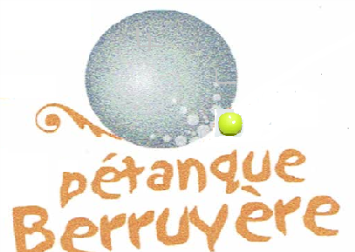 CONCOURS INTERNEEN DOUBLETTEA LA MÊLEEJEUDI 28 OCTOBRE14H00A ESPRIT2JET DU BOUCHON A 14H30